Géométrie dans l’espace : patrons des solides droitsSynthèse des compétencesGéométrie dans l’espace : patrons des solides droitsSynthèse des compétencesGéométrie dans l’espace : patrons des solides droitsSynthèse des compétencesJe dois savoir…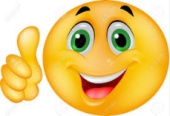 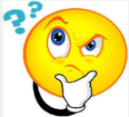 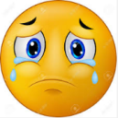 Exercices d’applicationConstruire et utiliser le patron d’un pavé droitFiche N°1Construire et utiliser le patron d’un cylindreN° 18/19 p 246N° 23/24/25 p 247Je dois savoir…Exercices d’applicationConstruire et utiliser le patron d’un pavé droitFiche N°1Construire et utiliser le patron d’un cylindreN° 18/19 p 246N° 23/24/25 p 247Je dois savoir…Exercices d’applicationConstruire et utiliser le patron d’un pavé droitFiche N°1Construire et utiliser le patron d’un cylindreN° 18/19 p 246N° 23/24/25 p 247